Project Based Learning AssignmentProject is focused on important knowledge and skills, derived from standards and key concepts.Engage in a rigorous, extended process of asking questions, using resources and developing answers.Understand concepts, and apply skills in order to answer the open-ended question and create the comic.You are allowed to make some choices about what you create, how to work, and use your time.Project includes processes for you to use feedback to consider additions and changes that lead to a high-quality comic; to think about what and how you are learning.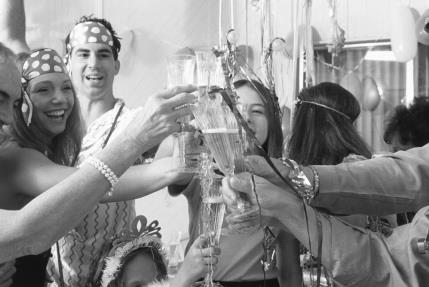 The project assignment is creating a comic book to answer, “How well is my interpersonal communication?” Your finished work will draw upon journal entries, assignments, lessons learned from the text, and our review of material. You will be able to demonstrate your new found knowledge (respect) for interpersonal communication by completing the comic. You are using your photos and creating text to create a comic. The comic must meet the following requirements.The finished comic must include a cover page, with the title “How Well Is My Interpersonal Communication”, your name and at least one of your images (not a stock photo). There must be 4 pages of the comic.Each page must be on a different theory involving interpersonal communication.*Each page heading must identify the theory.Each page include at least 4 panels, with at least four quality pictures depicting your interpersonal communication activities (not on the phone) with matching text to label and explain the dialogue or action taking place – connected to the topic.All the work is intended for you to show that you have a comprehensive understanding of each concept you select for the comic.* Theories that take more than one page to explain must be approved.See the other side of this handout for an example. _____________ is the deadline to turn in a rough draft of one of your comic pages (not the cover). The rough draft is 5 points of the grade. Turn it in on time so I can review it and help to ensure you are doing excellent work.A hard copy of the finished comic must be delivered by ______________. I will not accept the comic in an email.For example, if you intend to do relational dialectics, “Relational Dialectics” will be the label at the top of your page.If you choose “connection” and “autonomy” each appropriate panel in the comic showing “connection” and “autonomy” will be labeled. You have to identify and explain each part of the theory with images and text.With any dialectical tension there must be a resolution and let’s suppose you chose “selection”. The panel with the picture and text explains “selection” must also be labeled.Tip: Take photos for each other or get a friend to help. Tip: You can “stage” the communication activity for the comic. 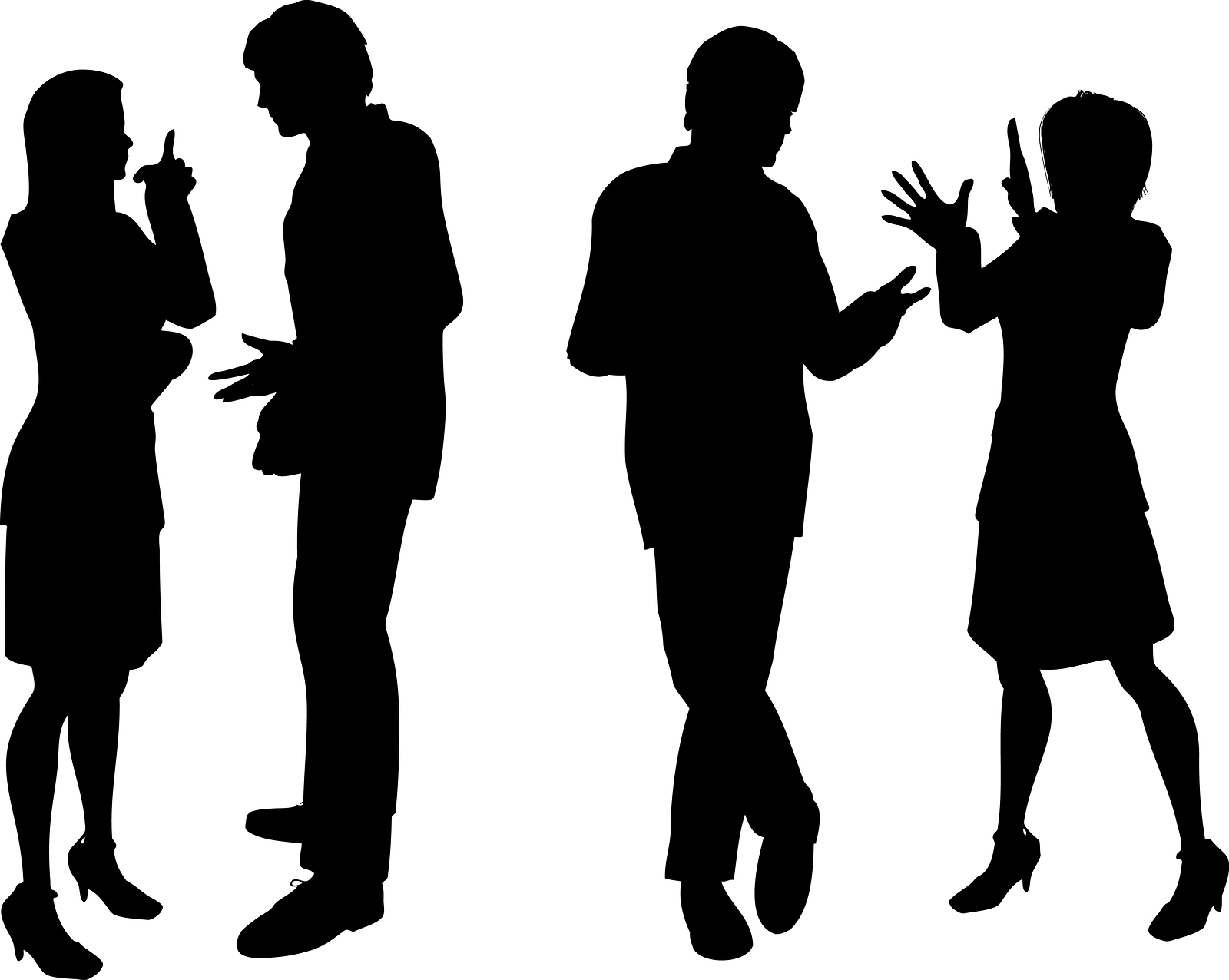 Relational Dialectics                                                                                                Connection                  Autonomy                                                    SelectionIn the example above you would have pictures of yourself and others and dialogue (text) in the boxes to go along with the labels. Just like a comic!Remember, this activity is for you to demonstrate your understanding of interpersonal communication – the comic must show your communication activity with others!